PRO LOCO MANDELLO DEL LARIO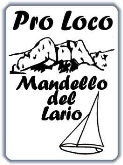 19° TRAVERSATA DEL LARIO – 13 LUGLIO 2014MODULO DI ISCRIZIONE FORMULA TUTORIl TUTOR, dopo aver preso visione del regolamento della "Traversata del Lario – Formula Tutor", dichiara per se stesso, sotto la propria responsabilità, di essere in buona salute, di essere buon nuotatore e comunque  fisicamente idoneo a partecipare alla manifestazione. Il TUTOR, dopo aver preso visione del regolamento della "Traversata del Lario – Formula Tutor", dichiara di essere responsabile  per il minore che accompagna e dichiara altresì, sotto la propria responsabilità, che il minore è in buona salute, buon nuotatore e comunque  fisicamente idoneo a partecipare alla manifestazione. •	dichiara che tutte le informazioni  e i dati forniti sono veritieri, solleva da ogni responsabilità   civile e penale gli organizzatori della manifestazione da qualsiasi danno materiale, fisico,   morale diretto o indiretto che possa derivargli da eventuali incidenti prima, durante e dopo  la nuotata;	•	prende atto che in caso di mancato svolgimento, causa cattive condizioni atmosferiche o per   altre gravi cause, l'importo versato quale quota di iscrizione non verrà restituito (sarà comunque consegnato il pacco gara);		•	dichiara di aver preso visione e di aver approvato il relativo regolamento, e consente al  trattamento dei dati per l'utilizzo nella manifestazione.•	Il TUTOR che non si presenterà al banco liberatoria e pacco gara entro le ore 9:15, verrà automaticamente ritenuto rinunciatario e non avrà diritto  ad alcun rimborso.FIRMA TUTOR  ATLETATUTORCOGNOME   NOME	SESSO  	NATO/A  A     IL  RESIDENTE A    
CAP  	VIA     N°  COGNOME  NOME	SESSO  	NATO/A  A     IL  RESIDENTE A    
CAP  	VIA     N°  TEL  	EMAIL  Partecipi anche traversata classica?  SI      NO